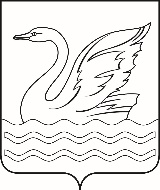 Городской округ Долгопрудный Московской областиСОВЕТ ДЕПУТАТОВГОРОДСКОГО ОКРУГА ДОЛГОПРУДНЫЙМОСКОВСКОЙ ОБЛАСТИ141700, Московская область,городской округ Долгопрудный, площадь Собина, дом 3,тел./факс: (495) 408-88-75sovet_deputatov_dolgoprudny@mail.ruРЕШЕНИЕ  «23» апреля 2024 года                                                                                     № 31 - нрО внесении изменения в решение Совета депутатов городского округа Долгопрудный Московской области от 25.04.2022 № 40-нр «Об утверждении Перечня недвижимого имущества, предлагаемого к передаче в муниципальную собственность городского округа Долгопрудный Московской области из государственной собственности Московской области»              В соответствии с Федеральным законом от 06.10.2003 № 131-ФЗ «Об общих принципах организации местного самоуправления в Российской Федерации», на основании Устава городского округа Долгопрудный Московской области, письма Министерства имущественных отношений Московской области от 21.03.2024                                 № 15ИСХ-6541, Совет депутатов городского округа Долгопрудный Московской области Р Е Ш И Л:  1. Внести в решение Совета депутатов городского округа Долгопрудный Московской области от 25.04.2022 № 40-нр «Об утверждении Перечня недвижимого имущества, предлагаемого к передаче в муниципальную собственность городского округа Долгопрудный Московской области из государственной собственности Московской области» (далее – решение) следующее изменение:1) пункт 1 Приложения к решению изложить в новой редакции:2. Признать утратившим силу решение Совета депутатов городского округа Долгопрудный Московской области от 20.10.2023 № 127-нр «О внесении изменений в решение Совета депутатов городского округа Долгопрудный Московской области от 25.04.2022 № 40-нр «Об утверждении Перечня недвижимого имущества, предлагаемого к передаче в муниципальную собственность городского округа Долгопрудный Московской области из государственной собственности Московской области».3.  Опубликовать настоящее решение в официальном печатном средстве массовой информации городского округа Долгопрудный «Вестник «Долгопрудный» и разместить на официальном сайте администрации городского округа Долгопрудный в информационно-телекоммуникационной сети Интернет.4.  Настоящее решение вступает в силу со дня его официального опубликования в официальном печатном средстве массовой информации городского округа Долгопрудный «Вестник «Долгопрудный». Глава городского округа Долгопрудный Московской области                                                В.Ю. Юдин«23» апреля 2024 годаПредседатель Совета депутатовгородского округа ДолгопрудныйМосковской области                                                                            Д.В. БалабановПринято на заседании Совета депутатовгородского округа ДолгопрудныйМосковской области17 апреля 2024 года№ п/пПолное наимено-вание организа-цииАдрес местонахож-дения организации, ИНН организацииНаименова- ние имуществаАдрес местонахождения имуществаИндивидуали-зирующиеХарактеристикиимущества1.КотельнаяМосковская область,                                город Долгопрудный - 5в/г 20Общая площадь395, 5 кв.м.,Кадастровый  номер:50:42:0000000:246